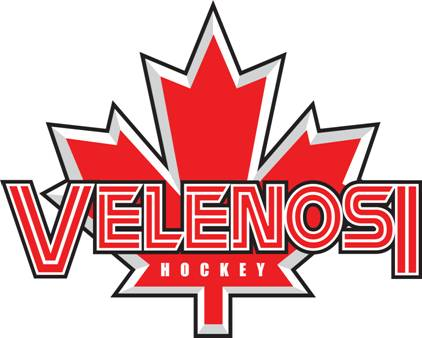 SPRING/SUMMER 2023 11 WEEK CLINIC  HAMILTON MOHAWK 4 ICE CENTRE         Choose 1hr/1.15/ 1.5 hour clinics                                                                                                Monday/Tuesday/Wednesday/Thursday.                                                    *No Weekends *    “Book early, we will work around your other summer sports”“Skating, Resistance, Shooting, Stickhandling”5 on 5 GamesOffering Learn to skate on Mondays at 4:45 to 5:45”All V-Team Coaches are graduates of our program!!, which means proper instruction and correction”    *To become a complete Hockey Player, “SKATING”  is the name of the game!!   Proper skating skills, Foot Speed, Balance, Lateral Movements, Agility, Turns, Starts, Stops,  Backward development is the “Velenosi Way of Skating and Playing” Our 1.5 hour classes includes skating, resistant, shooting, stickhandling skills, 5on5*Choose Monday, Tuesday, Wednesday or Thursday  *no weekend classes!!!!!*Classes for all levels from Hockey School to AAA, including Advanced and High intensity classes.*LEARN TO SKATE IS NOW AVAILABLE AGAIN.*Makeups only if available. Please email Judy in advance so we can organize another day.*If you participate in another summer sport please choose two dates if possible and once you receive your schedule we can adjust*Payment plan available             *Please email info@velenosihockey.com if you have any questions“Book Early, Classes fill Quickly”*Please include 2nd choice in case class is filled or if you are awaiting another sport schedule*Book now, most classes fill quickly  *For current Velenosi skaters, we will make sure you are in the proper class*Skaters could be moved up or down depending on age/level/ability/enrolment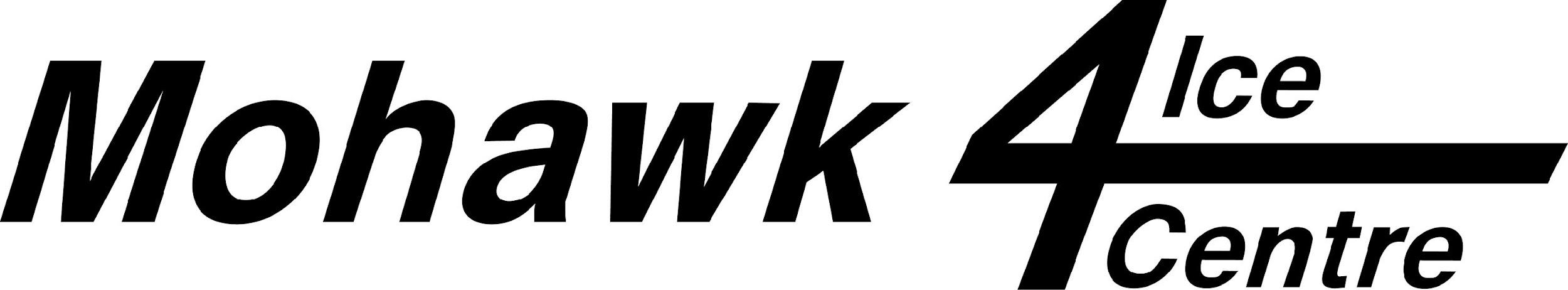 .About You…Name:	     				               Age:   	  Date of Birth: (m)         (d)       (y)    Current Level:     ☐HMHIP/Tyke  ☐Pre-novice  ☐House ☐S ☐AE  ☐A/MD   ☐AA  ☐AAA☐ AA Home Phone: (     ) -       -         Cell: (     ) -       -             Text (     ) -       -       Email 1:      				              	   Email 2:      Choice Choice ClinicStart/EndDayTimeDate of BirthLevel# Wk12*flood at start of each session*makeups if available due to vacations,*skaters may be moved up or down depending on level/age/ability/enrolmentinfo@velenosihockey.com  for any questions.☐☐1 Hr.  May 01-July 17thMon4:45-5:45For all ages Learn to Skate This clinic is designed for beginners to learn the fundamentals of skating to prepare for hockey,ringette,and figure skating.10☐☐1 Hr.   May 01-July 17thMon5:45-6:45 HMHIP, Tyke, Pre-Novice+No skating Holiday Monday May 22rd1 hour classes with proper hockey skating skills with stickhandling  and puck control Small area games10☐☐1. Hr. May 01-July 17thMon6:45-7:45HMHIP,Tyke, Pre-Novice+No skating Holiday Monday May 22rd1 hour classes with proper hockey skating skills with stickhandling  and puck control Small area games10☐☐1 HrMay 02-July 11thTue4:45-5:45Private Group Private Group  11☐☐1 Hr. May 02-July 11tHTue5:45-6:45 HMHIP, Tyke, Pre-Novice +1hr Skating/Resist/Shooting/Stickhandling/Small area games11☐☐1.5 Hr. May 02-July 18thTue6:45-8:15Ages 7+ (all levels)1.5  Skating/Resist/Shooting/Stickhandling 5on5 hockey 11☐☐1.5 Hr.May 03-July 12thWed5:15-6:45 p.m.. Ages 7+ (all levels) 1.5 Skating/Resist/Shooting, Stick handling/5on5 hockey11☐☐1 Hr.May 03-July 12thWed6:45p.m-7:45Ages 2007/2008/2009/2010/2011 Advanced Skills11☐☐1.15Hr. May 04-July 12thThur5:00-6:15p.m.    HMHIP, Tyke Pre-Novice,Novice+1.5 Skating/Resist/Shooting/Stickhandling/5on511 Please select correct Size for your child.      Jersey are included in the program.☐youth sm    ☐youth med   ☐youth lrg    ☐youth x-lrg   ☐mens small     ☐mens med      ☐mens lrg       ☐mens xlPayment by cheque, Credit Card, or post-dated cheques ☐ Tuesday, Wednesday, (1.5 hour  clinic) 11 weeks Payment can be paid in full of $605 plus hst=$683.00 by credit card or cheque, or divide equally with 6 post-dated cheques dated March 1st, March 15, April 1st, May 1st, June 1st, June 15st in the amount of $113.00 ☐Monday, Tuesday (1 hour  clinic) Mondays 10 $472.00plus hst=533.36& 11 weeks Payment in full of $520plus $67.60 h.s.t.=$587.60 payments by credit card or cheque, or divide equally with 6 post-dated cheques dated March 1st, March 1st, April 1st, May 1st, June 1st, July 1st in the amount of $97.93 ☐Thursday  (1.15 hour  clinic) 11 weeks Payment in full of $575.00     plus $74.75 h.s.t.=$649.75 payments by credit card or cheque, or divide equally with 6 post-dated cheques dated March 1st, March 1st, April 1st, May 1st, June 1st, June15 in the amount of $108.29*You will be notified by email of confirmed time, once registrations are all in.       please end form via email to info@velenosihockey.comCredit card visa/mc #_______________________  expiry______  name_____________________                $10.00 administrative fee will be added to all cc payments  E-tranfers please provide your email for ____________________________    date transfered______________             Please print information clearly*.   Etransfers cannot be post dated.*******No refunds, credit only unless spots can be filled                                                      Consent…I give my consent to my participation in all activities of the Velenosi power skating skills, hockey development, and resistance training (VPS), and agree that the school and/or its proprietors, staff, directors and any other person or corporation connected herewith from all manner of action, injury, loss, damages, costs, however caused by participation in this program on or off the ice and agrees to release the proprietors, staff, directors and any other person or corporation from all claims or damages which as a  result of or by reason by such accidents or loss.  This release shall be binding on our heirs, spouses, assigns, executors and administrators.  I understand that all participants must wear full CHA approved hockey equipment during all on ice activities. Velenosi Hockey Development is not responsible for ice cancellations due to bad weather or situations not under our control.Parent/Guardian Signature_______________________________________Dated__________________________